graduate COMMITTEE 
curriculum PROPOSAL FORM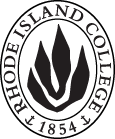 Cover page						Scroll over blue text to see further instructionsC. Program Proposals
D. SignaturesChanges that directly impact more than one department/program MUST have the signatures of all relevant department chairs, program directors, and relevant dean (e.g. when creating/revising a program using courses from other departments/programs). Proposals that do not have appropriate approval signatures will not be considered. Type in name of person signing and their position/affiliation.Send electronic files of this proposal and accompanying catalog copy to graduatecommittee@ric.edu and a printed or electronic signature copy of this form to the current Chair of Graduate Committee. Check Graduate Committee website for due dates.D.1. Approvals:   required from programs/departments/deans who originate the proposal.  may include multiple departments, e.g., for joint/interdisciplinary prposals. D.2. Acknowledgements: REQUIRED from OTHER PROGRAMS/DEPARTMENTS IMPACTED BY THE PROPOSAL. SIGNATURE DOES NOT INDICATE APPROVAL, ONLY AWARENESS THAT THE PROPOSAL IS BEING SUBMITTED.  List all other programs and departments affected by this proposal.  Signatures from these departments are required in the signature section. CONCERNS SHOULD BE BROUGHT TO THE GRADUATE COMMITTEE MEETING FOR DISCUSSION. A.1. Course or programMA in EnglishMA in EnglishMA in EnglishMA in EnglishMA in EnglishReplacing A.2. Proposal typeProgram:  creation Program:  creation Program:  creation Program:  creation Program:  creation A.3. OriginatorBarbara Schapiro Barbara Schapiro Home departmentHome departmentEnglishEnglishA.4. Rationale/ContextThe purpose of this proposal is to create a BA/MA early admission option for the Masters in English program (both literature and creative writing tracks). Undergraduate students would be able to apply for early admission to the MA program after completing 72 credits, with at least 12 of those credits in English courses taken at RIC. If admitted, students would begin taking graduate courses in their senior year (after completing 90 undergraduate credits). Upon completion of the BA, the student, if still in good standing, is fully admitted to complete the MA degree.The purpose of this proposal is to create a BA/MA early admission option for the Masters in English program (both literature and creative writing tracks). Undergraduate students would be able to apply for early admission to the MA program after completing 72 credits, with at least 12 of those credits in English courses taken at RIC. If admitted, students would begin taking graduate courses in their senior year (after completing 90 undergraduate credits). Upon completion of the BA, the student, if still in good standing, is fully admitted to complete the MA degree.The purpose of this proposal is to create a BA/MA early admission option for the Masters in English program (both literature and creative writing tracks). Undergraduate students would be able to apply for early admission to the MA program after completing 72 credits, with at least 12 of those credits in English courses taken at RIC. If admitted, students would begin taking graduate courses in their senior year (after completing 90 undergraduate credits). Upon completion of the BA, the student, if still in good standing, is fully admitted to complete the MA degree.The purpose of this proposal is to create a BA/MA early admission option for the Masters in English program (both literature and creative writing tracks). Undergraduate students would be able to apply for early admission to the MA program after completing 72 credits, with at least 12 of those credits in English courses taken at RIC. If admitted, students would begin taking graduate courses in their senior year (after completing 90 undergraduate credits). Upon completion of the BA, the student, if still in good standing, is fully admitted to complete the MA degree.The purpose of this proposal is to create a BA/MA early admission option for the Masters in English program (both literature and creative writing tracks). Undergraduate students would be able to apply for early admission to the MA program after completing 72 credits, with at least 12 of those credits in English courses taken at RIC. If admitted, students would begin taking graduate courses in their senior year (after completing 90 undergraduate credits). Upon completion of the BA, the student, if still in good standing, is fully admitted to complete the MA degree.The purpose of this proposal is to create a BA/MA early admission option for the Masters in English program (both literature and creative writing tracks). Undergraduate students would be able to apply for early admission to the MA program after completing 72 credits, with at least 12 of those credits in English courses taken at RIC. If admitted, students would begin taking graduate courses in their senior year (after completing 90 undergraduate credits). Upon completion of the BA, the student, if still in good standing, is fully admitted to complete the MA degree.A.5. Student impactThe program should attract more talented undergraduate English majors to our MA program. It is more efficient and economical for students, allowing them to complete both degrees in five years rather than the six required if pursued sequentially.  Having such an accelerated program option available might also attract more undergraduate transfer students to the college.The program should attract more talented undergraduate English majors to our MA program. It is more efficient and economical for students, allowing them to complete both degrees in five years rather than the six required if pursued sequentially.  Having such an accelerated program option available might also attract more undergraduate transfer students to the college.The program should attract more talented undergraduate English majors to our MA program. It is more efficient and economical for students, allowing them to complete both degrees in five years rather than the six required if pursued sequentially.  Having such an accelerated program option available might also attract more undergraduate transfer students to the college.The program should attract more talented undergraduate English majors to our MA program. It is more efficient and economical for students, allowing them to complete both degrees in five years rather than the six required if pursued sequentially.  Having such an accelerated program option available might also attract more undergraduate transfer students to the college.The program should attract more talented undergraduate English majors to our MA program. It is more efficient and economical for students, allowing them to complete both degrees in five years rather than the six required if pursued sequentially.  Having such an accelerated program option available might also attract more undergraduate transfer students to the college.The program should attract more talented undergraduate English majors to our MA program. It is more efficient and economical for students, allowing them to complete both degrees in five years rather than the six required if pursued sequentially.  Having such an accelerated program option available might also attract more undergraduate transfer students to the college.A.6. Impact on other programsNoneNoneNoneNoneNoneNoneA.7. Resource impactFaculty PT & FT: No new faculty required.No new faculty required.No new faculty required.No new faculty required.No new faculty required.A.7. Resource impactLibrary:No new resources required.No new resources required.No new resources required.No new resources required.No new resources required.A.7. Resource impactTechnologyNo impact.No impact.No impact.No impact.No impact.A.7. Resource impactFacilities:No impact.No impact.No impact.No impact.No impact.A.7. Resource impactPromotion/ Marketing needs A.8. Semester effectiveA.9. Rationale if sooner than next fallA.9. Rationale if sooner than next fallFall 2018Fall 2018Fall 2018Old (for revisions only)New/revisedC.1. EnrollmentsThe current English MA program typically has 12-16 active students at any given point in time. We anticipate the BA/MA plan to add one to four students each year.C.2. Admission requirementsCurrent MA application requirements will remain the same: online application, personal statement, three letters of recommendation (at least two from English professors), transcripts, GPA>3.0, and for the creative writing track, a portfolio.Exceptions:  The GRE general exam is waived.  This program also requires a minimum 3.2 GPA in English courses.Students apply for conditional admission after completing 72 undergraduate credits, with at least 12 of those credits in English courses taken at RIC. They begin taking graduate courses after completing 90 undergraduate credits. If students remain in good standing after completing the Bachelors degree, they are granted full admission to the MA program.C.3. Retention requirementsSame as for current MA program: grades of B or higher in graduate courses and minimum GPA of 3.0. C.4. Course requirements for each program optionStudents will take two four-credit 400-level courses and one 1-credit 500-level course for double credit for both the BA and MA degrees. Additionally, students will take one 3-credit 500-level course that will count only towards the MA during their senior year or in a summer session.  Graduate course requirements remain the same as for the current MA program. Students will complete a total of 30 credits of graduate-level course work. They will be advised regarding course selection and the exam or thesis option.C.5. Credit count for each program optionThe current BA requires 120 credits and the current MA 30 credits for a combined total of 150 credits to complete both degrees. Since current college policy allows students to double dip up to 9 credits, students will be able to complete both programs for a combined total of 141 credits. C.6. Requirement for thesis, project, or comprehensive exam No change.C.7. Other changes if anyINSTRUCTIONS FOR PREPARING THE CATALOG COPY:  The proposal must include all relevant pages from the college catalog, and must show how the catalog will be revised.  (1) Go to the “Forms and Information” page on the Graduate Committee website. Scroll down until you see the Word files for the current catalog. (2) Download ALL catalog sections relevant for this proposal, including course descriptions and/or other affected programs.  (3) Place ALL relevant catalog copy into a single file.  Put page breaks between sections and delete any catalog pages not relevant for this proposal. (4) Using the track changes function, revise the catalog pages to demonstrate what the information should look like in next year’s catalog.  (5) Check the revised catalog pages against the proposal form, especially making sure that program totals are correct if adding/deleting course credits.  NamePosition/affiliationSignatureDateBarbara SchapiroProgram Director of English MADaniel ScottChair of EnglishEarl SimsonDean of Arts & SciencesNamePosition/affiliationSignatureDateTab to add rows